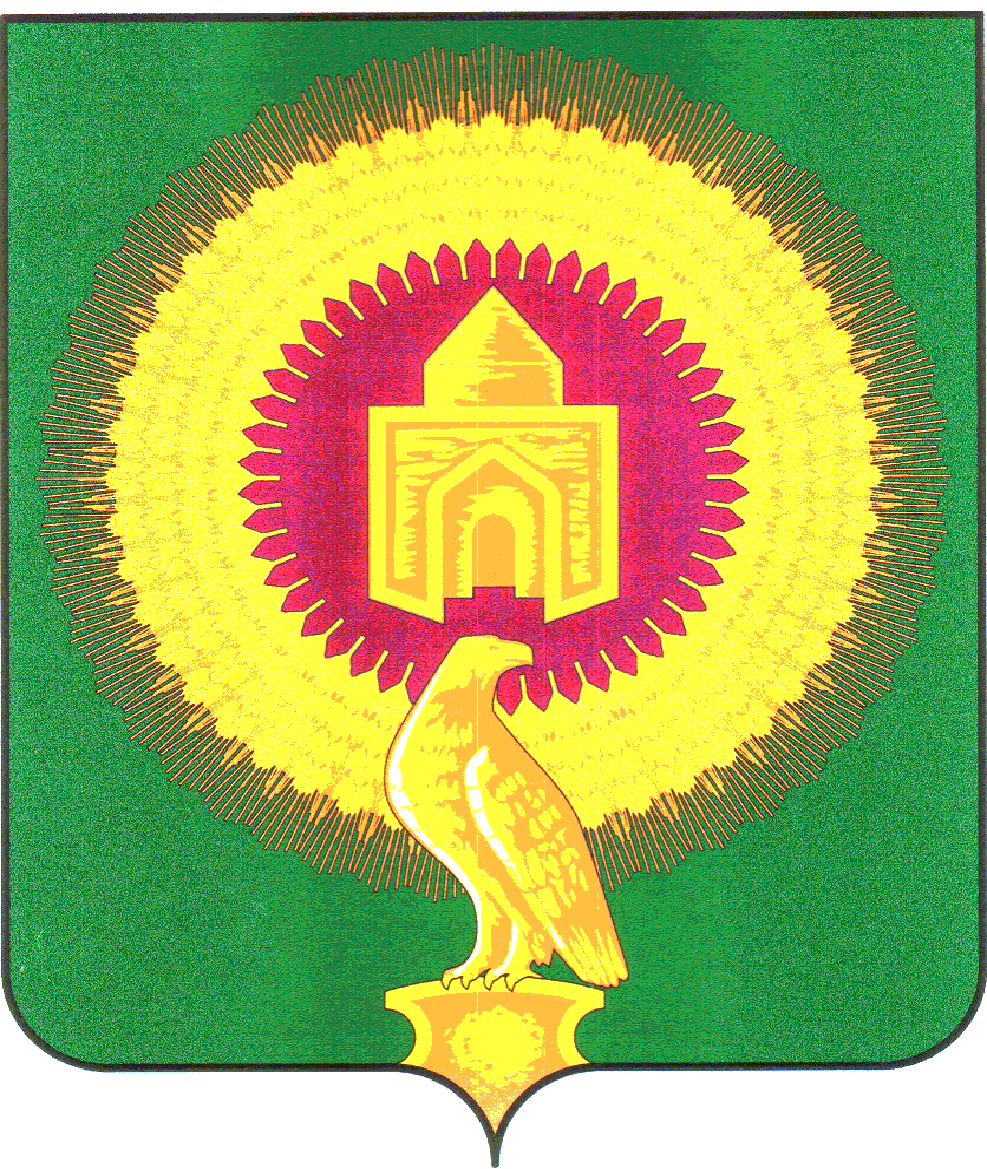 СОВЕТ ДЕПУТАТОВ НОВОУРАЛЬСКОГО СЕЛЬСКОГО ПОСЕЛЕНИЯ ВАРНЕНСКОГО МУНИЦИПАЛЬНОГО РАЙОНА ЧЕЛЯБИНСКОЙ ОБЛАСТИРЕШЕНИЕот 21.11.2018 года                                    № 26О внесении дополнений иизменений в Положение обюджетном процессе вНовоуральском сельском поселенииВ соответствии с Бюджетным Кодексом Российской Федерации, Федеральным законом от 06.10.2003г. N 131-ФЗ "Об общих принципах организации местного самоуправления в Российской Федерации" Совет депутатов Новоуральского сельского поселенияРЕШАЕТ:1. Внести в Положение о бюджетном процессе в Новоуральском сельском поселении утвержденного решением Совета депутатов Новоуральского сельского поселения от 13.11.2017г. № 22 дополнения и изменения согласно приложению.2. Настоящее Решение вступает в силу со дня его подписания и обнародования. Настоящее Решение распространяет силу с 01.10.2018г.         Глава Новоуральского                                            Председатель Совета депутатов         сельского поселения	                                                Новоуральского сельского поселения                          Н.А.Гладских                                                                          Т.А.КордюковаПриложение                                                                       к решению Совета депутатовНовоуральского сельского поселенияВарненского муниципального районаЧелябинской областиот 21.11.2018 года №26Дополнения и изменения в Положение о бюджетном процессев Новоуральском сельском поселении1. Изложить в новой редакции подпункт 4 пункта 1 статьи 20 Раздела 4:	4) распределение бюджетных ассигнований по разделам и подразделам целевым статьям, группам видов расходов классификации расходов бюджетов на очередной финансовый год и плановый период;2. Изложить в новой редакции подпункт 13 пункта 1 статьи 20 Раздела 4:	13) иные показатели бюджета поселения, установленные Бюджетным кодексом Российской Федерации, законами области, нормативно правовыми актами Варненского муниципального района регулирующими бюджетные правоотношения.3. Дополнить Раздел 4 статью 20 пункт 1 подпунктом 14 следующего содержания:	14) нормативы доходов бюджета поселения на очередной финансовый год и плановый период в случае, если они не установлены Бюджетным кодексом Российской Федерации, федеральным законом, законами области, нормативно правовыми актами Варненского муниципального района регулирующими бюджетные правоотношения.4. Дополнить пунктом 2 статью 20 Раздела 4 следующего содержания:	2. При утверждении бюджета поселения на очередной финансовый год и плановый период проект решения об бюджете поселения утверждается путем изменения в соответствии с настоящим Положением параметров планового периода утвержденного бюджета поселения и добавления к ним параметров второго года планового периода проекта бюджета поселения.